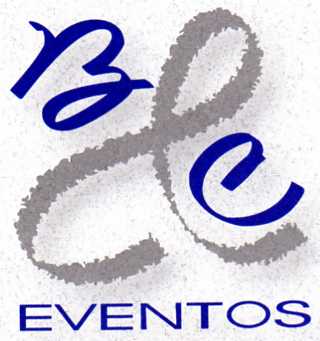 PAQUETE DE GRADUACION CIRUJANOS Y DENTISTAS LAMARPARA B&C EVENTOS EMPRESA LIDER EN EVENTOS DE GRADUACION  NOS ES UN PREVILEGIO PODER SERVIRLES Y OFRECERLES LAS DIFERENTES ALTERNATIVAS PARA  SU EVENTO DE GRADUACIÓN CON  PROFESIONALISMO QUE SE MERECENESCUELA: LAMAR CIRUJANOS Y DENTISTAS GENERACION 2006 - 2010SERVICIO DE SALON  POR 6 HORAS GIOVENTUSCENA DE  DOS TIEMPOS PARA 320 PERSONASDOS TIEMPOS(ENTRADA O CREMA, PLATO FUERTE) VERSATILIDAD Y PRODUCCION MUSICAL ESPECTACULAR  5 HRS. DE GRUPO MUSICALI HORA. DE MARIACHIMONTAJE  MESAS REDONDAS, SILLAS ACOJINADAS, MANTEL BLANCO O DE COLOR, CUBRE BASE DE COLOR , CUBRE SILLA CON BANDA EN COMBINACIÓN CON CUBRE BASE, SERVILLETAS DE TELA, VAJILLA DE  PORCELANA, CRISTALERIA, CUBIERTOS Y CENTROS DE MESA.PERSONAL DE SERVICIORECEPCIONISTA, HOSTESS,  MESEROS (UNO POR CADA 20 COMENSALES), CAPITAN DE MESEROS, CANTINEROS, VALET PARKING , PERSONAL DE COCINA, LIMPIEZA Y SEGURIDAD.COORDINACIÓN GENERAL DEL EVENTOCOORDINADOR  DEL EVENTO DESDE , DURANTE Y HASTA TRES MESES DESPUÉS DEL EVENTO.MISA DE GRADUACIÓNBEBIDAS HIELO Y REFRESCO SIN LIMITE DURANTE TODO EL EVENTO.PAPELERIAINVITACIONES (UNA POR CADA DOS BOLETOS) DISEÑOS EXCLUSIVOS.PLANO ARQUITECTONICO PARA  MESAS.RESERVADO DE MESA Y MENÚS IMPRESOSBOLETAJE ILIMITADO.SOUVENIRSRECONOCIMIENTO A LOS PADRES.RECONOCIMIENTO A  MAESTROS.EXTRAS PARA EL RECUERDO EN DIGITAL:- BEFOR O AFTER  PARTY DISCOTEC PARA GRADUADOS MAS UN INVITADO, LUGAR,TAQUIZA,MOBILIARIO,HIELO Y REFRESCO, BARRA LIBRE DE CERVEZAS, 5 HRS DE LUZ Y SONIDO PROFESIONAL-EDICION PROFESIONAL DE UN CD POCKET EMOTIVO, DE SUS EVENTOS DEL: ACTO ACADEMICO, MISA,  FIESTA DE GRADUACION, BEFORE PARTY,  INCLUYEN FOTOGRAFIAS DE TODO SU CICLO ESCOLAR (DESDE 300 HASTA 1500 FOTOGRAFIAS DE LA GENERACION) -UN DVD EN EDICION ESPECIAL CON LAS PELICULAS DEL: ACTO ACADEMICO,  MISA,  FIESTA DE GRADUACION, BEFORE PARTY  Y INCLUYENDO UN CORTOMETRAJE DE LOS GRADUADOS. -TOTALMENTE PROYECTADOS EN EL EVENTO CON 2 PANTALLAS GIGANTES CON UN CIRCUITO CERRADO CON LAS MEJORES IMÁGENES Y  MENSAJES  ESCRITOS EN VIVO  PERSONALIZADOS DESDE TU CELULAR.INCLUYE UN CD Y DVD PARA CADA GRADUADO  									PRECIO POR PERSONA      $    420.00COORDINADORES:NOMBRE: SANDRA EDITH LOPEZ CARDENAZ                     TEL: 364557990      CEL: 3314201214Carlos ruiz padillaRelaciones PúblicasB & C EventosOficina  31.65.05.90Cel.  33.12.68.83.30